Задание для прохождения учебной практики для студентов образовательных программ«Менеджмент и бизнес-администрирование» «Экономика и финансы фирмы»ЗАДАНИЕПрочитайте внимательно, представленный ниже кейс. Дайте ответы на следующие вопросы:Что такое ценовая дискриминация (определение). Какие виды ценовой дискриминации Вы знаете? (ссылки на источники обязательны!)Какие виды ценовой дискриминации описаны в кейсе? Обоснуйте свой ответ, опираясь на определения типов ценовой дискриминации и текста кейса.Приведите свои примеры ценовой дискриминации 2 и 3 типа: они не должны быть заимствованы из лекций или популярных учебников. они должны быть реальными! Подтверждаться ссылками на сайт, сканами прайс-листов и т.п. КЕЙС«Ценовая дискриминация»Фирмам, продающим товары и услуги, хотелось бы взимать большую плату с тех, кто менее чувствителен к цене. Это, однако, довольно непросто сделать: если просто спрашивать у людей, сколько они готовы заплатить, все будут притворяться неплатежеспособными. Поэтому продавцы прибегают к самым разным техникам, позволяющим отличать потребителей и осуществлять между ними ценовую дискриминацию. Наиболее часто цитируемых успехов добились авиакомпании: эконом- и бизнес-класс, скидки возвращающимся после уикенда — всё это призвано отличить туристов, обычно менее платежеспособных, от деловых людей, летящих в командировку.В статьях по ссылкам ниже приведено несколько замечательных примеров таких ухищрений. Так, сайты, продающие авиабилеты и бронирования отелей, при ценообразовании иногда учитывают регион, в котором вы находитесь (по IP-адресу), часто ли вы обновляете страницу, по какому параметру сортируете результаты и т. п. Дальше всех пошел сайт GetGoing.com. Он предлагает услугу слепого бронирования: вы выбираете два места, в любое из которых вы хотели бы отправиться, оплата списывается с вашей карты, а уже потом сайт случайным выбирает, в какое место купить вам авиабилет. Покупая билеты на сайте, можно сэкономить до 40 %, но ясно, что таким предложением могут воспользоваться только праздные туристы, а не бизнесмены, летящие на встречу или конференцию.Как купить самые дешевые авиабилеты?Alex Peganoff Цукерберг позвонит, 16.04.2013http://www.siliconrus.com/2013/04/kak-kupit-samyie-deshevyie-aviabiletyi-rezhim-Оригинал: http://www.reddit.com/r/AskReddit/comments/1caomf/what_are_some_useful_secrets_from_your_job_that/c9es3w2Читатели прислали ссылку на интересный тред на Реддите. Участник коммьюнити задал вопрос «Есть ли в вашей работе какие-то секреты, которые могут принести пользу?»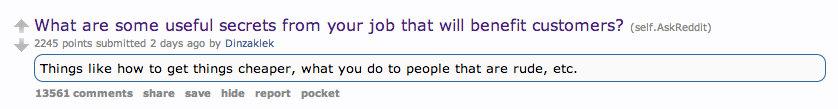 В теме довольно много секретов, не относящихся к интернету (казино, полиция и хирурги), но нас заинтересовал практический совет про букинг отелей и авиабилетов.Valendr0s пишет:Если вы покупаете товары в интернете (особенно авиабилеты!), всегда используйте режим инкогнито (Cmd+Shift+N в Хроме).Мы используем куки против вас: чем чаще вы проверяете цену, тем цена выше; если вы ищете похожие предложения, их цена повышается. Это заставляет вас думать, что цена поднимается по каким-то причинам, например, из-за загрузки самолета, и вы охотнее покупаете билеты по любой цене.Также: билеты на поезд.Не зря же в последнее время появилось так много тревел-стартапов, которые продают авиабилеты и отели? Оттуда же:Вообще, стоимость авиабилетов очень подвержена колебаниям. «Ага, он живет во Флориде: +Х долларов… ага, он заходит из элитного района: +W долларов… 20 недель до полета: -Y долларов… две пересадки: -Z долларов… человек выбирает билет уже 4 часа: +P долларов…» и так далее.Если вы хотите получить оптимальную цену билета — используйте в первую очередь режим инкогнито в браузере, попробуйте с другого компьютера, или используйте прокси самого бедного региона своей страны. Можете позвонить напрямую в авиакомпанию и узнать там цену на билет — во многих случаях она будет гораздо ниже, чем на сайтах.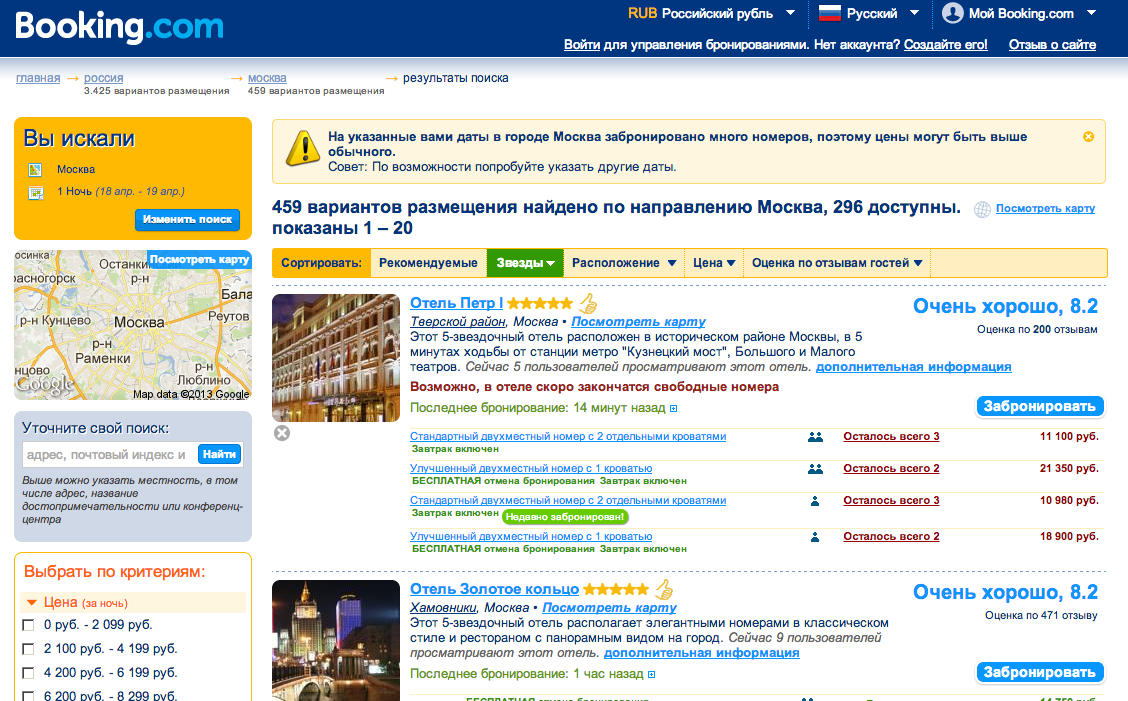 Не верите? В комментариях собралась куча обиженок:MOTHERFUCK! I bought a return flights to the Philippines a few days ago, just checked it with incognito mode….180$ cheaper!ТВИТНУТЬ
Другой страдалец:I FUCKING KNEW IT! I kept refreshing when I was buying airplane tickets and that fucker kept going up when I hit the refresh button. It eventually went up by $100 extra dollars!А кто-то сэкономил $400:I just bought a ticket priced at $1900 for $1500ish. Thank you SO much!И еще один:I had been searching for a specific itinerary for a few weeks, just checking on prices. I saw this on the front page and decided to try it out. $400 DIFFERENCE!!!!Более того. Стартаперы, плохая новость для вас: Orbitz показывает более дорогие отели мак-пользователям.Какой бы невероятной ни казалась эта шутка, ее подтверждают другие читатели:Абсолютно в точку. Я работаю в авиалиниях.ТВИТНУТЬПример, как ребята попали на $500 из-за своей необразованности:Мы с другом недавно искали билет в Европу, и буквально на глазах цены на билеты росли. Зачем они врут про «осталось только два места!»? Например, изначально билет+отель в Риме стоил $1200. Мы решили сэкономить и подождали несколько дней, подбирая более дешевый вариант. Цена, даже на первоначальные даты увеличивалась и достигла $1700, причем сайт говорил «в самолете осталось только 4 места!». Мы, конечно, испугались никуда не улететь на каникулы и купили билет/отель за $1700 — на пятьсот долларов дороже, чем могли бы.Сотрудник, который работал в двух топ-отелях Канады пишет про свой опыт:Я уже говорил это в комментарии в другом треде, но я повторюсь. Если вы бронируете отель, попробуйте позвонить напрямую в отель. Другие сайты (expedia, travelocity etc) могут говорить, что у них самые низкие цены, но позвонив напрямую, вы практически всегда получите лучшее предложение. Во-первых, если вы нашли на каком-то сайте Х, а у нас будет Х+50, мы наверняка сможем сбросить цену. Плюс, мы можем добавить каких-то бонусов, которых вы не получите онлайн.Мы спросили про подобную практику у Ника Заярного, СЕО Eviterra.com.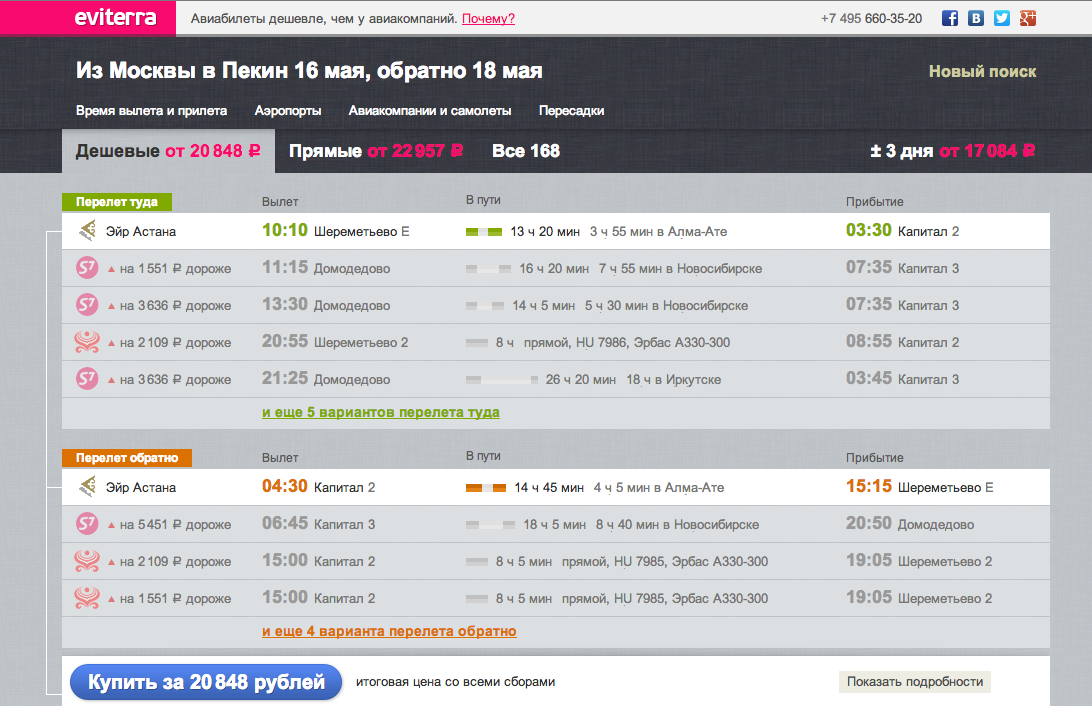 Пеганов: Ник, привет. Я читал, что сайты авиакомпаний/отелей отслеживают куки, ip и кучу других параметров, чуть ли не до операционной системы (мак-дороже) и вариьируют цены. Ты не знаешь — делают ли такое российские тревел-проекты, или это общепринятая практика и это нормально? Вы подстраиваете цену как-то?Заярный: Привет! Мы — пока нет. Некоторые в зависимости от источника трафика подстраивают уже.Пеганов: Там главный совет был: хотите сэкономить — используйте инкогнито окно и заходите через прокси сервер самого бедного региона своей страны. Это спасет?Заярный: Не факт. Но все очень индивидуально, и скорее больше справедливо для западныx проектов. У нас такой прайсинг раздельный еще в зачаточном состоянии.Пеганов: То есть для России это еще рокет саенс и наши пока не доросли?Заярный: Да, что-то вроде этого.***Update: подоспел комментарий Сергея Фаге, СЕО Островка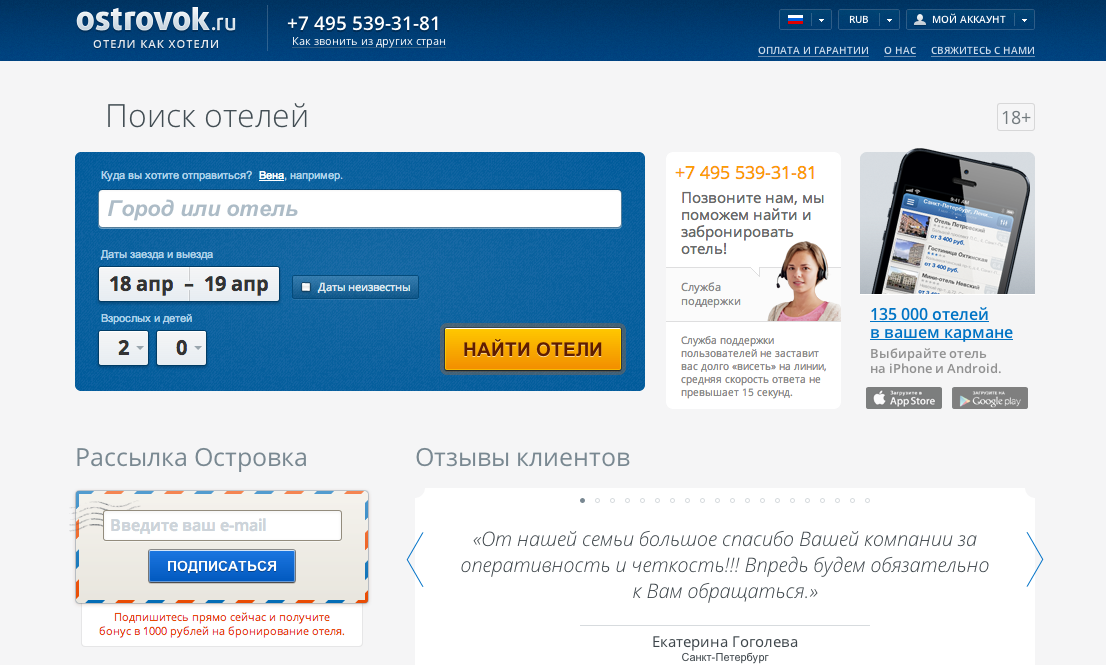 Сергей Фаге: Мы не варьируем цены, но я точно знаю что несколько западных компаний, и изменяют цены, и в принципе стараются подсовывать более дорогие отели определенным категориям пользователей (например, Apple).Также нужно учитывать, что пользователи очень, очень часто бронируют то, что ты им показываешь первым, даже при наличии всевозможных фильтров и сортировок. Западные OTA этим пользуются, чтобы впарить пользователю чек выше среднего.Например, поищите отели в Москве на Островке и на Букинге и посмотрите на первые 10 результатов по умолчанию. На Букинге будут существенно более дорогие отели.